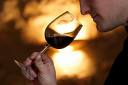 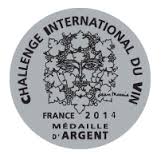 Médaille Argent Blaye 2014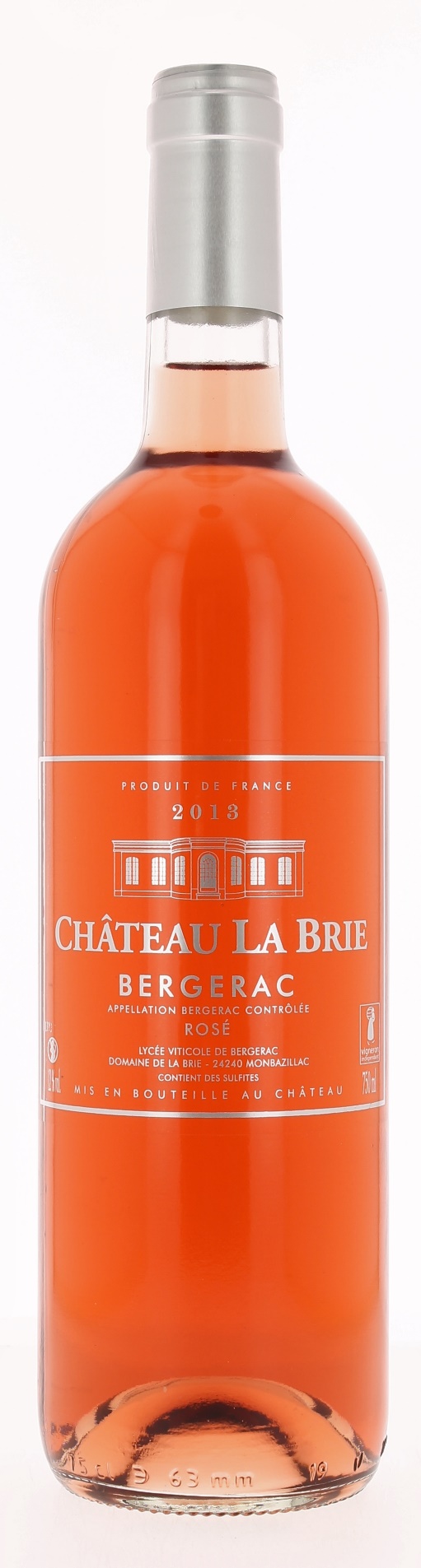 12°            CHATEAU LA BRIE 2013AOC BERGERAC RoséLycée Agricole de BergeracVigneron récoltant.LE VIGNOBLE :Nature des sols : 	Argilo calcaireAge du vignoble : 	25 ansEncépagement : 	90 % Merlot			10 % Cabernet FrancDEGUSTATION & CONSERVATION :Commentaire de dégustation : Belle robe rose grenadine, nez gourmand aux arômes de fruits rouges, en bouche l’attaque est souple et équilibrée et le fuité persiste bien.Dégustation : 	entre 8° et 10°Vieillissement : 1 à 2 ans.Accords mets vins : 	apéritif, pizzas, charcuterie, crudités.PALLETISATION :Dimensions palette :		1200/800/1380 mmDimension carton :		300/235/160 mmPoids du carton :		7.5 kgBouteilles/carton :		6 bouteilles deboutCartons/couche : 		25Couches/palette : 		4Bouteilles/palette : 		600Gencod Bouteille :		3 502 333 013 230Gencod Carton :		3 502 333 013 209 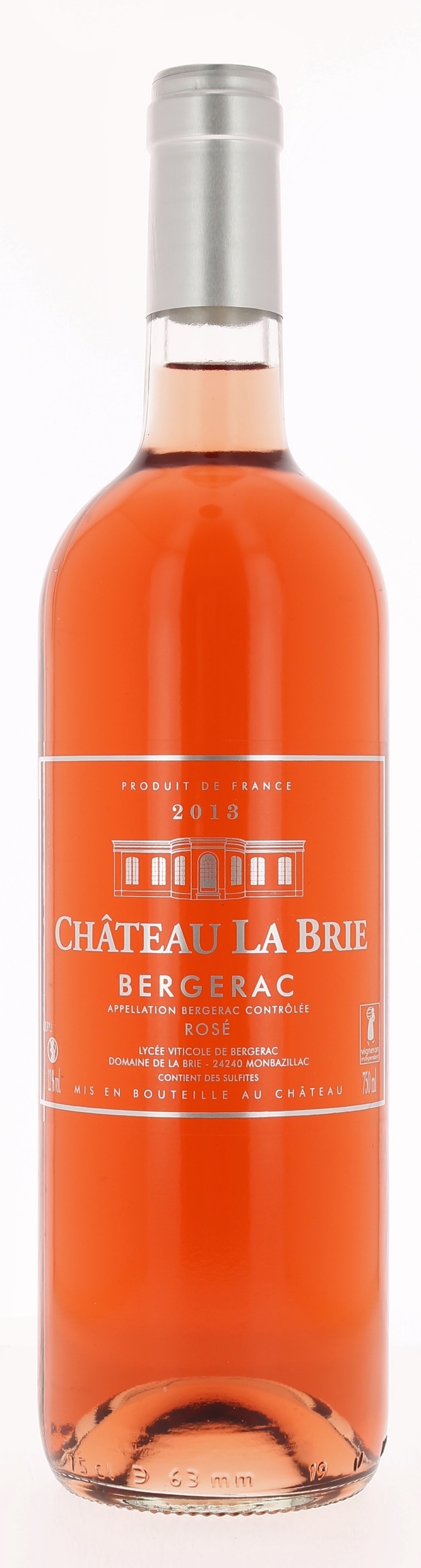 